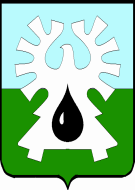 ГОРОДСКОЙ ОКРУГ УРАЙХанты-Мансийского автономного округа - ЮгрыАДМИНИСТРАЦИЯ ГОРОДА УРАЙПОСТАНОВление от ____________	№ _______О внесении изменений в постановление администрации города Урай от 28.01.2019 №150 «Об обеспечении питанием обучающихся муниципальных образовательных организаций города Урай и установлении размеров расходов на его предоставление»В соответствии со статьей 37 Федерального закона от 29.12.2012 № 273-ФЗ «Об образовании в Российской Федерации», Законом Ханты-Мансийского автономного округа - Югры от 01.07.2013 № 68-оз «Об образовании в Ханты-Мансийском автономном округе - Югре», постановлением Правительства Ханты-Мансийского автономного округа - Югры от 04.03.2016 № 59-п «Об обеспечении питанием обучающихся в образовательных организациях в Ханты-Мансийском автономном округе - Югре»:1. Внести в пункт 3 постановления администрации города Урай от 28.01.2019 №150 «Об обеспечении питанием обучающихся муниципальных образовательных организаций города Урай и установлении размеров расходов на его предоставление» следующие изменения:1) в подпункте 3.1 число «91,6» заменить числом «97,6»;2) в подпункте 3.2 число 183,2» заменить числом «197,2»;3) в подпункте 3.4 число «4,69» заменить числом «3,29».2. Постановление вступает в силу после его официального опубликования и действует с 01.01.2022.3. Опубликовать постановление в газете «Знамя» и разместить на официальном сайте органов местного самоуправления города Урай в информационно-телекоммуникационной сети «Интернет».4. Контроль за выполнением постановления возложить на заместителя главы города Урай Е.Н.Подбуцкую.Глава города Урай	Т.Р. Закирзянов